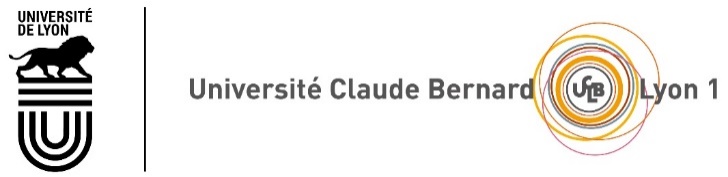 Procédure de mise en place d’une cotutelle de thèseFICHE DE RENSEIGNEMENTCOORDONNEES DU SERVICE ADMINISTRATIF EN CHARGE DES CONVENTIONS DE COTUTELLES DOCTORANT.E - INFORMATIONS UCBL 1Joindre à la fiche de renseignement, un résumé substantiel du projet de thèseNom de l’établissement PartenaireAcronymeAdresse complète Pays : Nom et Prénom du Président/ Recteur/ Directeur/Autre…Rayer les mentions inutiles. Pour « Autre », précisezEcole Doctorale ou « Autre désignation » Pour « Autre désignation », précisezNom et Prénom du Directeur de l’Ecole doctorale ou « Autre désignation »Laboratoire d’accueilAdresse complète :Nom et Prénom du Directeur du Laboratoire d’accueilNom et Prénom du. de la Directeur.trice de thèsedans l’établissement partenaireGrade S’il y a lieuNom et Prénom du. de la Co-Directeur.trice de thèsedans l’établissement partenaireGradeDate de 1ère inscription du.de la doctorant.e pour ce doctorat dans l’université Partenaire :Xx/xx/xxxxNom et Prénom de la personne en charge des conventions :Adresse Postale :Adresse Mail : Nom et PrénomCivilitéDate de naissance Lieu de naissanceAdresse de messagerie électronique NationalitéMoyen(s) de financement de la thèseFinanceur :  Montant net par moisDurée du financement Joindre obligatoirement à cette fiche le ou les justificatif de financement (contrat de travail ou attestation)Ecole DoctoraleLaboratoire d’accueil Adresse complète : Nom et Prénom du. de la Directeur.trice de thèseGrade S’il y a lieuNom et Prénom du. de la Co-Directeur.trice de thèseGradeTitre de la thèse Titre de la thèse Lieu de la soutenanceLangue de soutenance de la thèseLangue de rédaction du manuscritDates des séjours en France : Année 1 : Année 2 :Année 3 :